Сотрудники ГИБДД проводят профилактическое мероприятие «Внимание, переезд!»С 23 сентября на территории  Усть-Катавского городского округа проводится профилактическое мероприятие «Внимание, переезд!», направленное на повышение уровня безопасности дорожного движения.С 23 сентября 2019 года по 26 сентября 2019 года сотрудники ГИБДД проведут проверки содержания железнодорожных переездов, соответствие их оборудования требованиям ГОСТов. Кроме того, группы нарядов ДПС проверят соблюдения ПДД водителями транспортных средств.Сотрудники  ГИБДД напоминают, что нарушение правил проезда железнодорожных переездов, пересечение железнодорожных путей  в неустановленных местах – грубое нарушение ПДД РФ, которое может стать причиной серьезного дорожно – транспортного происшествия. Нарушение правил проезда железнодорожного переезда влечет административную ответственность согласно статьи 12.10 ч. 1-3 Кодекса Российской Федерации об административных правонарушениях, санкция данной статьи  предусматривает как штраф  в сумме 1000 рублей, так и лишение специального права управления на срок до 1 года.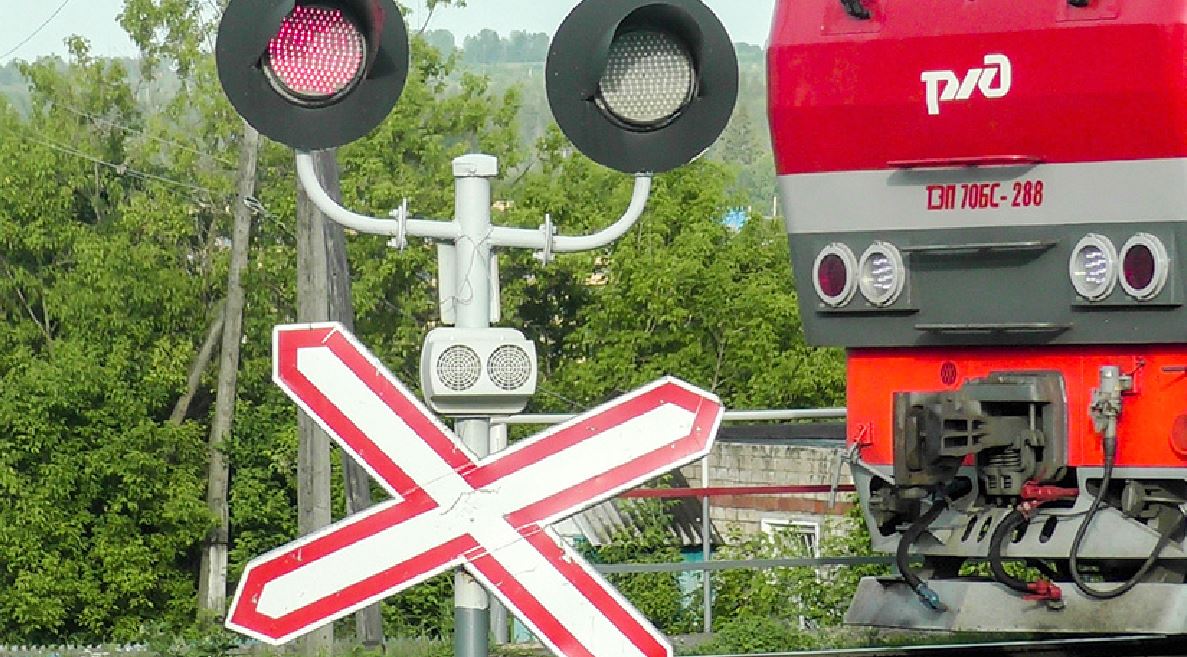 